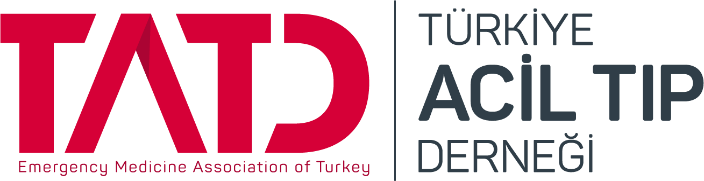 RESİM YARIŞMASI            BAŞVURU FORMUTATD Ulusal Resim Yarışması ile, Cumhuriyetin ülkemiz için anlam ve öneminin vurgulanması, Cumhuriyetimizin 100. yılında çocuk gözü ile “Sağlık ve Çocuk” ilişkisinin ortaya konması amaçlanmaktadır. Resimlerin değerlendirilmesi ve ödül alacak adayların belirlenmesi Türkiye Acil Tıp Derneği'nin inisiyatifinde olup, dereceye girenler 23 Nisan 2023 tarihinde Türkiye Acil Tıp Derneği (TATD) tarafından açıklanacaktır. Kimler Katılabilir: Yaş gruplarına uyan (5-8 yaş ve 9-14 yaş) her çocuk katılabilir. Bununla birlikte, resimler arası derece yarışması sadece 9-14 yaş grubu için yapılacaktır.TARİH:   .. / .. / 2023ESERİN HİKAYESİ:…………………………………………………………………………………………………..…………………………………………………………………………………………………..…………………………………………………………………………………………………..………………………………………………………YARIŞMA KATILIMCISININ:Adı ve Soyadı: ………………………………………………………………………………….Doğum Yılı: …………………………………………………………………………………….Sınıfı: …………………………………………………………………………………………...Okuduğu Okul: ……………………………………………………………………………….Okul Adresi: ……………………………………………………………………………………Okul Telefonu: …………………………………………………………………………………Şehir: ……………………………………………….  (Lütfen şehir alan kodunuzu da ekleyin.)Posta Kodu: ……………………………………….EBEVEYNİNİN YA DA GÖZETMENİNİN:Adı ve Soyadı: …………………………………….Yakınlığı: …………………………………………Telefonu: ………………………………………….Mail adresi: ……………………………………….Posta Kodu: ……………………………………… (Lütfen şehir alan kodunuzu da ekleyin.)KATILIMCI KATEGORİSİ:  5-8 Yaş                         9-14 Yaş RESMİN TÜRÜ:Sulu Boya  Yağlı Pastel veya Kuru Pastel Yağlı Boya Karışık TeknikBoyutlar: Kâğıt ya da tuvalin kısa kenarı 25 cm'den kısa olmamalıdır. Resimleri çerçevelemeyiniz. Bu işlem, sergiden önce yarışma koordinasyon merkezi tarafından yapılabilir. Katılımcıların kişisel bilgileri, sadece yarışma yöneticileri tarafından kullanılacaktır. Katılımcının eseri, sergi, kitap, takvim vb. için seçilirse, sadece katılımcının adı ve soyadı ve eserin başlığı ile birlikte kullanılacaktır. Ödül kazanan eserler basında yer alabilir.Bu formu doldurarak, aşağıda belirtilenlere velisi bulunduğum/gözetimimde olan çocuğum adına onay veriyorum:“Cumhuriyetimizin 100. Yılında Sağlık ve Çocuk” Resim Yarışması'na katılmaya,Gönderdiğimiz resmin, çocuğumuza ait orijinal bir eser olduğunu ve telif hakkı ya da ticari markaya tabi olmadığını,Resmin, TATD tarafından orijinal hali dahil çeşitli formlarda sergilenmesine, görselinin yarışma kataloğunda veya diğer basılı malzemelerde yer almasına ya da basında ve internette çocuğumun adı ve soyadı ile birlikte kullanılmasına,Verdiğim iletişim bilgilerinin, proje koordinasyon merkezi tarafından benimle iletişim kurmak için kullanılabileceğine,Ödül almaya hak kazanıldığı takdirde, ödül sahibi katılımcım ve TATD adına görev alan yetkilileri içeren fotoğrafların TATD resmi yayın organları ve sosyal medya araçlarında yer almasına,Yarışma kurallarının, TATD tarafından gerek duyulduğu takdirde sonradan değiştirebileceğini kabul ettiğimi,Eserler, 31 Mart 2023 tarihine kadar, Türkiye Acil Tıp Derneği, Mustafa Kemal Mah. Dumlupınar Blv. No: 274 Mahall Ankara, E Blok, Daire No: 18 Çankaya/ANKARA adresine kargo ile gönderilmelidir. Elden getirilen eserler kabul edilmeyecektir. Kargoya mutlaka tam doldurulmuş başvuru formu ve eser konulmalıdır. Katılımcı ve kişisel bilgileri yarışma haricinde yahut resmin sergilenmesi dışında başka bir amaçla kullanılmayacaktır. Değerlendirme jüri tarafından yapılacaktır. Lütfen bu formu doldurup eseriniz ile birlikte gönderiniz. Eserin arkasına ayrıca; resmi yapan çocuğun adı, soyadını, adresinizi ve Ebeveynin ya da gözetmenin adını ve soyadını da yazınız. EBEVEYNİNİN YA DA GÖZETMENİNİN:Adı Soyadı: …………………………………………………….İmzası: …………………………………………………………Tarih: ………………………………………………………….İMZALANMIS VE TAM OLARAK DOLDURULMUŞ BAŞVURULAR YARIŞMAYA KABUL EDİLECEKTİR.